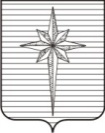 АДМИНИСТРАЦИЯ ЗАТО ЗВЁЗДНЫЙпостановление07.03.2023											 № 217О внесении изменений в административный регламент предоставления муниципальной услуги «Выдача разрешения на использование земель или земельных участков, находящихся в муниципальной собственности, без предоставления земельных участков и установления сервитута», утверждённый постановлением администрации ЗАТО Звёздный от 05.02.2018 № 98В соответствии с пунктом 9 части 1 статьи 43 Устава городского округа ЗАТО Звёздный Пермского края, Порядком разработки и утверждения административных регламентов предоставления муниципальных услуг, утверждённым постановлением администрации ЗАТО Звёздный от 16.12.2021 № 1349, и в целях повышения качества предоставления муниципальных услуг администрация ЗАТО Звёздный постановляет:1. Внести в административный регламент предоставления муниципальной услуги «Выдача разрешения на использование земель или земельных участков, находящихся в муниципальной собственности, без предоставления земельных участков и установления сервитута», утверждённый постановлением администрации ЗАТО Звёздный от 05.02.2018 № 98 (далее  – регламент), следующие изменения:в пункте 1.3 слова «star21@permkray.ru» заменить словами «administration@zvezdny.permkrai.ru»;пункт 2.4 изложить в следующей редакции:пункт 2.5 изложить в следующей редакции;в пункте 2.6 абзац 9 исключить;пункт 2.13 изложить в следующей редакции:подпункт 3.2.4 изложить в следующей редакции:пункт 5 изложить в следующей редакции:приложение 4 к регламенту «Форма согласия на обработку персональных данных» исключить.2. Отделу по развитию территории администрации ЗАТО Звёздный организовать работу по размещению настоящего постановления в информационно-телекоммуникационной сети Интернет на официальном сайте органов местного самоуправления ЗАТО Звёздный https://zatozvezdny.ru/ в течение 5 рабочих дней со дня вступления в силу настоящего постановления.3. Отделу землеустройства и охраны окружающей среды администрации ЗАТО Звёздный обеспечить размещение изменений, вносимых в административный регламент, в федеральной государственной информационной системе «Федеральный реестр государственных и муниципальных услуг (функций)» в течение 3 календарных дней со дня вступления в силу настоящего постановления.4. Опубликовать настоящее постановление установленным порядком в информационном бюллетене ЗАТО Звёздный «Вестник Звёздного».5. Настоящее постановление вступает в силу после дня его официального опубликования.Глава ЗАТО Звёздный –глава администрации ЗАТО Звёздный                                             А.М. ШвецовРасчёт рассылки:1. В дело 2. Сенокосовой Е.В.3. Заякиной Т.Н.4. Гордеенко М.А.5. Прокуратура «2.4. Срок предоставления муниципальной услуги 14 (четырнадцать) рабочих дней со дня поступления заявления от заявителя»;«2.5. Перечень нормативных правовых актов, регулирующих отношения, возникшие в связи с предоставлением муниципальной услугиКонституция Российской Федерации, принятая всенародным голосованием 12.12.1993;Градостроительный кодекс Российской Федерации;Земельный кодекс Российской Федерации;Федеральный закон от 06.10.2003 № 131-ФЗ «Об общих принципах организации местного самоуправления в Российской Федерации»;Федеральный закон от 25.10.2001 № 137-ФЗ «О введении в действие Земельного кодекса Российской Федерации»;Федеральный закон от 13.07.2015 № 118-ФЗ «О государственной регистрации недвижимости»;Федеральный закон от 27.07.2010 № 210-ФЗ «Об организации предоставления государственных и муниципальных услуг»;постановление Правительства Российской Федерации от 27.11.2014 № 1244 «Об утверждении Правил выдачи разрешения на использование земель или земельного участка, находящихся в государственной или муниципальной собственности»;постановление Правительства Российской Федерации от 03.12.2014 № 1300 «Об утверждении Перечня видов объектов, размещение которых может осуществляться на землях или земельных участках, находящихся в государственной или муниципальной собственности, без предоставления земельных участков и установления сервитутов»;Устав городского округа ЗАТО Звёздный Пермского края »;«2.13. Срок регистрации запроса заявителя   о предоставлении муниципальной услуги Документы, обязанность по представлению которых возложена на Заявителя, для предоставления муниципальной услуги, в том числе в электронной форме, подлежат регистрации в день их поступления.Документы, обязанность по представлению которых возложена на Заявителя, для предоставления муниципальной услуги, поданные в МФЦ, подлежат регистрации в день их поступления в орган, предоставляющий муниципальную услугу»;«3.2.4. Продолжитель-ность и (или) максимальный срок выполнения административной процедурыВ течение 9 рабочих дней со дня приёма заявления»;«5. Порядок обжалования решений и действий (бездействия) органа, предоставляющего муниципальную услугу, а также должностных лиц, муниципальных служащих5. Порядок обжалования решений и действий (бездействия) органа, предоставляющего муниципальную услугу, а также должностных лиц, муниципальных служащих5.1. Информация для Заявителя о его праве подать жалобу на решение и (или) действие (бездействие) органа, предоставляющего муниципальную услугу, должностных лиц органа, предостав-ляющего муници-пальную услугу, либо муниципаль-ных служащихОбжалование решений и действий (бездействия) органа, предоставляющего муниципальную услугу, а также должностных лиц органа, предоставляющего муниципальную услугу, муниципальных служащих осуществляется в досудебном (внесудебном) и судебном порядках (в порядке административного производства или арбитражного производства).Обжалование в досудебном (внесудебном) порядке осуществляется в соответствии с Порядком подачи и рассмотрения жалоб на решения и действия (бездействие) администрации ЗАТО Звездный, должностных лиц и муниципальных служащих администрации ЗАТО Звездный при предоставлении муниципальных услуг, утверждённым постановлением администрации ЗАТО Звездный от 17.01.2022 № 30.»;